Tělesná výchova – projektový denNOHA ZÁKLAD ŽIVOTA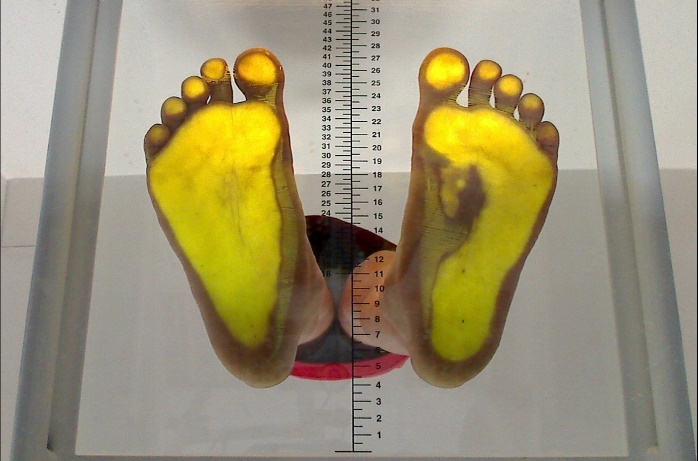 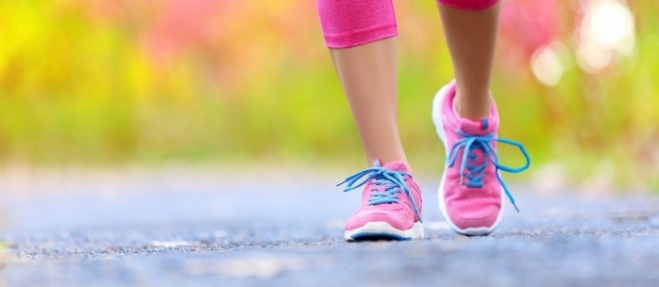 Podobně jako pečujeme o hlavu a vzdělání, také nohy rozvinou svůj pravý potenciál, pokud je cíleně zatěžujeme a podporujeme. My své nohy většinou podceňujeme, schováváme a vykazujeme do nevhodné obuvi, což má za následek nejen nelibou vůni, ale také různé bolesti, ať se již zaměříme na kolena, kyčle nebo páteř.CÍL PROJEKTU:Upozornit na důležitost péče o nohy, výběr vhodné velikosti a tvaru obuvi, navržení cvičení k udržení či navrácení ladného pohybu nohou a případné nasměrování na odborníky.Vývoj nohy.Vliv zdravé nohy na pohybový aparát.Jak se vhodně obout či neobout.Ukázky vhodné obuvi.Cvičení pro zdravou nohu a vzpřímený stoj.Vyšetřovací metody pro diagnostiku stavby a práce nohy.Kdy: 16. 5. 2019KDE: Orlovna, 8:30 – 13:25Kapacita: 25 studentů S sebou: 250 Kč,  sportovní oblečení (tepláky, tričko), psací potřeby, svačinu, pitíGaranti: Tomáš Kopecký